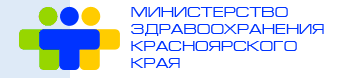 Уважаемые родители!Информируем вас о возможности пройти медицинскую реабилитацию детям, перенесшим заболевания дыхательной системы (после перенесенных синуситов, тонзиллитов, ларингитов, бронхитов, пневмоний, обострения бронхиальной астмы, после ОРВИ с затяжным течением у часто и длительно болеющих детей)Медицинская реабилитация – это важный завершающий этап оказания медицинской помощи ребенку. Проведение медицинской реабилитации является необходимым условием выздоровления пациента, восстановления нарушенных функций органов и систем, минимизации риска развития осложнений после перенесенного заболевания. Положительные эффекты медицинской реабилитации детей, перенесших заболевания дыхательной системы: восстановление резервов адаптации организма;повышение выносливости к физической нагрузке;повышение сопротивляемости организма к заболеваниям;  оказание общеукрепляющего воздействия на все органы и системы организма; восстановление функции внешнего дыхания, укрепление дыхательной мускулатуры, восстановление правильной механики дыхания; улучшение бронхиальной проводимости, увеличение экскурсии грудной клетки.Медицинские организации для реабилитации детей, перенесших заболевания дыхательной системы:КГБУЗ «Красноярский краевой клинический центр охраны материнства и детства», г. Красноярск (в условиях круглосуточного и дневного стационара)Ответственный: Устинова Алена Васильевна 8(391)249-04-74, 8(391)243-56-73КГБУЗ «Канская межрайонная детская больница» (в условиях круглосуточного стационара)Ответственный: Томилов Дмитрий Владимирович В период пребывания Вашего ребенка в круглосуточном стационаре лечащий врач запишет его на медицинскую реабилитацию и сообщит Вам об этом при выписке.При амбулаторном лечении ребенка направление на медицинскую реабилитацию оформляет врач-педиатр участковый. 